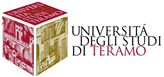 Dichiarazione concernente lo svolgimento di incarichi o alla titolarità di cariche in enti di diritto privato regolati o finanziati dalla pubblica amministrazione o allo svolgimento di attività professionali (art. 15, comma 1, lett. c), d.lgs. n.33/2013)DICHIARANTELuogo e data_____________								FirmaLa Facoltà ha attestato la verifica di insussistenza di situazioni, anche potenziali, di conflitto d’interessi ai sensi dell’art. 53, comma 14, D.lgs 165/2001.CognomeNomeData di nascitaComune di nascitaProvinciaSvolgimento di incarichi o titolarità di cariche in enti di diritto privato regolati o finanziati dalla pubblica amministrazione Svolgimento di incarichi o titolarità di cariche in enti di diritto privato regolati o finanziati dalla pubblica amministrazione Svolgimento di incarichi o titolarità di cariche in enti di diritto privato regolati o finanziati dalla pubblica amministrazione Svolgimento di incarichi o titolarità di cariche in enti di diritto privato regolati o finanziati dalla pubblica amministrazione Carica AssuntaDenominazione EnteDurataCompensoEventuali annotazioni:Eventuali annotazioni:Eventuali annotazioni:Eventuali annotazioni:Eventuali annotazioni:ATTIVITA’ PROFESSIONALE SVOLTAEventuali annotazioni: